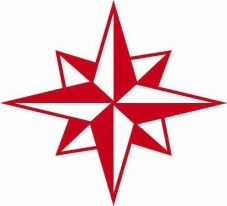 S O C I E T E   D  E   D E V E L O P P E M E N T                         D U  S U D – O U E S T   L A U S A N N EAGENDALe retour  aux affaires est autorisé. En ce qui concerne la SDSO il y  va de nos actions habituelles de fin ou presque fin  d’année, pour autant que rien ne vienne troubler nos intentions.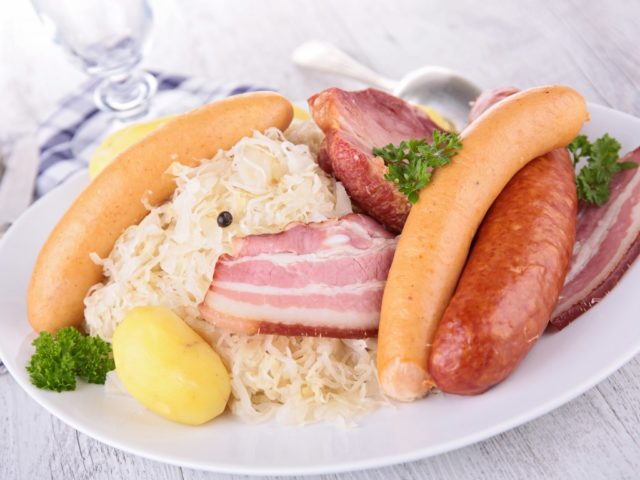 La soirée choucrouteElle aura lieu le jeudi 11 novembre à la Maison de St-Jean. Une invitation sera adressée  à chacun de nos membres. Les mesures sanitaires seront limitées au certificat ad hoc ou à la preuve d’un test  antigénique. Donc rien de compliqué !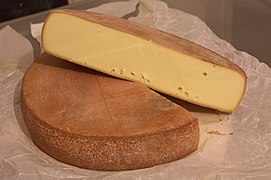 La racletteElle sera servie au lieu habituel  le samedi 4 décembre.A vos agendas ! 									Votre comité